       SATURDAY JANUARY 22nd 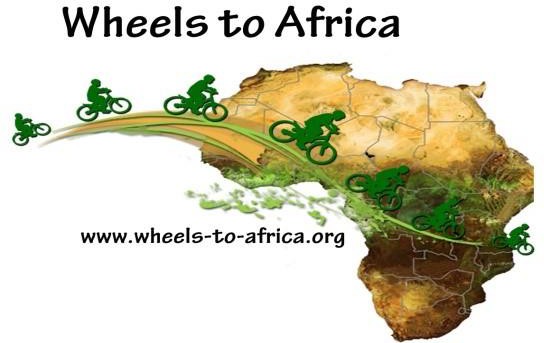 9 am to 2 pmFront Parking Lot at Westlake High School100 Lakeview Canyon Rd, Thousand Oaks, CA 91362                 	                BIKE COLLECTIONWheels to Africa is a 501(c) 3 Non-Profit that was founded in 2005, since then there have been over 7,500 bikes collected and donated to non-profit organizations in Africa:House of Happiness Children’s Home in TanzaniaUjamaa Children’s Home in TanzaniaBicycle Empowerment Network, NamibiaVillage Bicycle Project, Ghana      We take all bikes, except rusted bikes. We also need cash donations to cover the expenses of storage and shipping. We provide tax deductible receipts.   BIKES CHANGE LIVES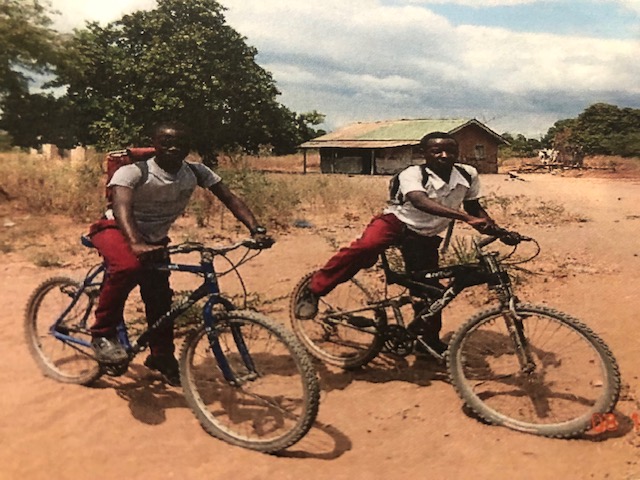 HELP CHILDREN AND FAMILIESGET TO SCHOOLGO TO THE DOCTORGET WATER AND FOODTO LEARN MORE PLEASE VISIT WWW.WHEELS-TO-AFRICA.ORG
